TRINITY PRIMARY SCHOOL-BUKOTOREVISION WORKCLASS:	P.3	LEARNING AREA:	LITERACYTIME ALLOWED: 2HOURS 15 MINUTESName __________________________________________Stream __________SECTION A 40MARKSName one thing found in a classroom._______________________________________________________Mention one room found in a house.________________________________________________________How is a clock useful in a classroom?________________________________________________________Name this important place in a community.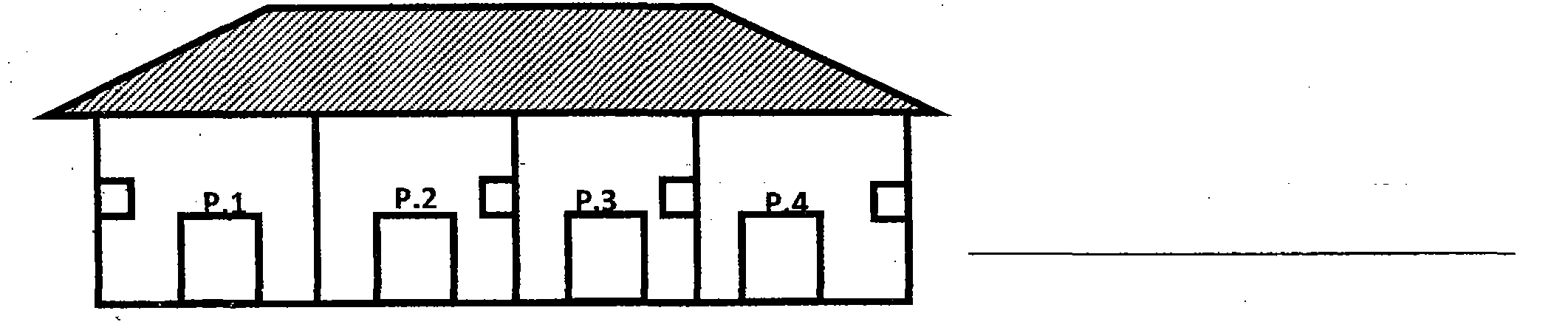 Why do we keep cows at home?_________________________________________________________Mention one activity done by children at school.   _______________________________________________________Who breast feeds a baby at home?______________________________________________________Name any one person found in a nuclear family._______________________________________________________Why do we need doctors in a community?    _____________________________________________________Draw and name any one play object found in our school.How do people care for plants in their homes?___________________________________________________Who heads a school?____________________________________________________Which people keep security at school?____________________________________________________Name one bird kept at home._______________________________________________________Give one use of a house.    _____________________________________________________Write the name of your school.________________________________________________________ Draw these things we find in the dining room.Write one important person who works in a hospital._________________________________________________Name these things made by a carpenter.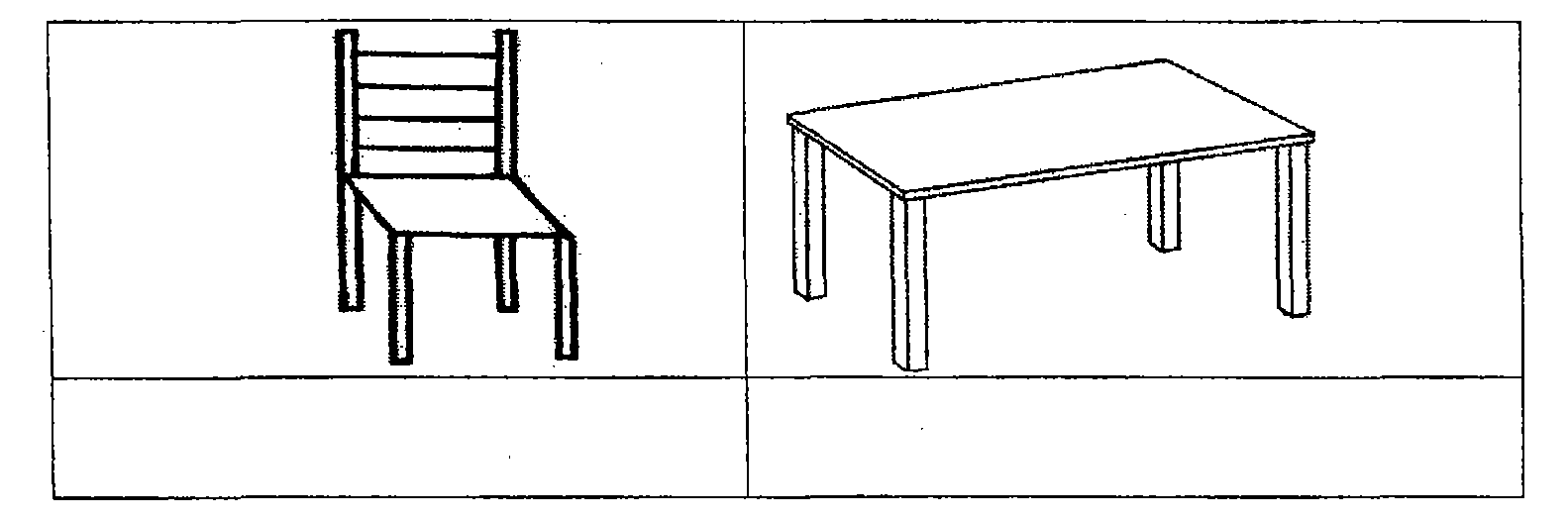 Name the item we use for sweeping._______________________________________________________SECTION B (60 marks)Match correctly.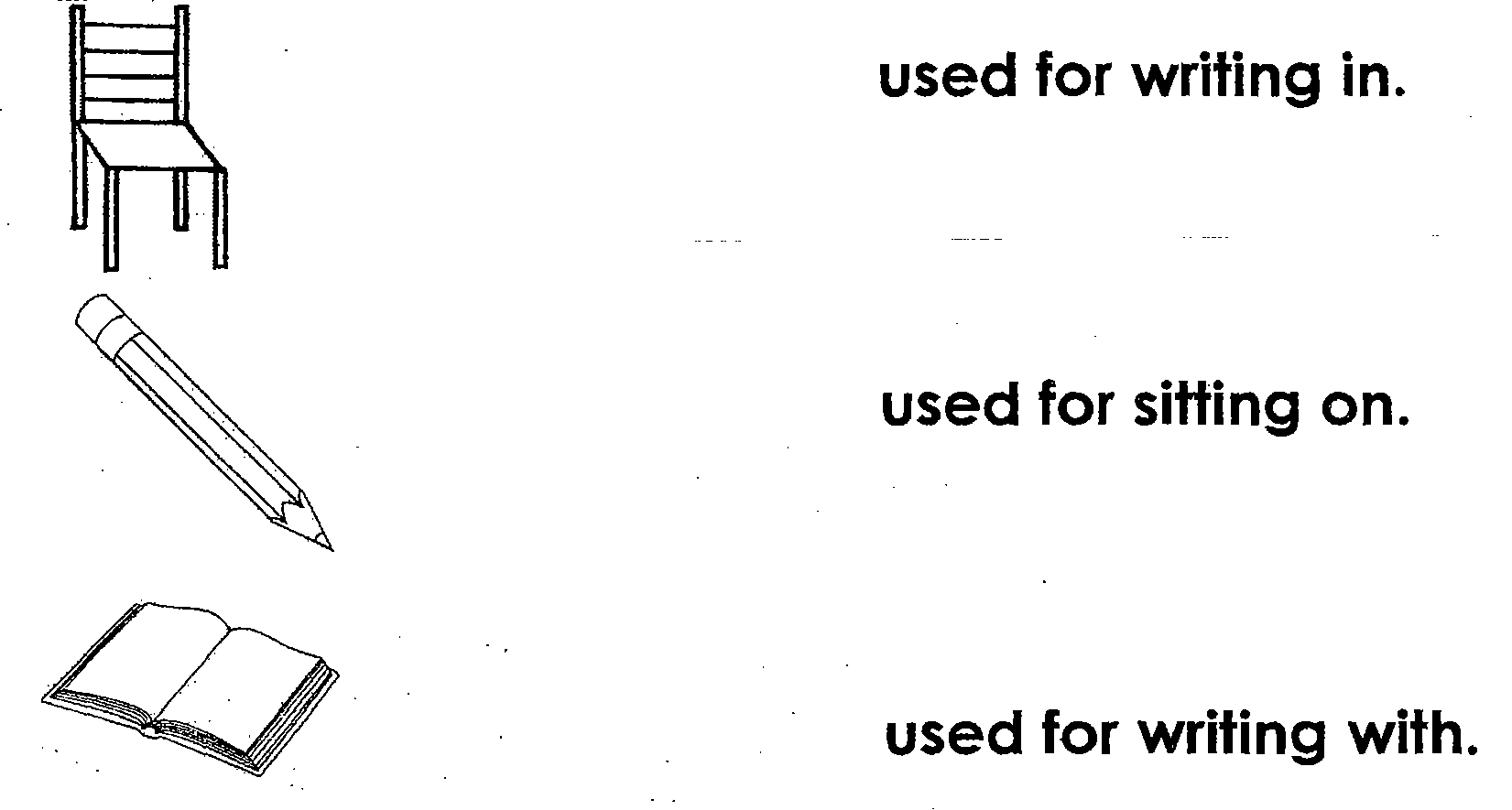 (a) Name two types of weather.________________________________________________        (ii) ________________________________________________Write two things we can use on a rainy day.________________________________________________       (ii)_________________________________________________(a) Give two common diseases at school.________________________________________________________________________________________       (b) Write two insects which spread diseases to people.      (i) __________________________________________________      (ii) __________________________________________________(a) Name these uses of water at home.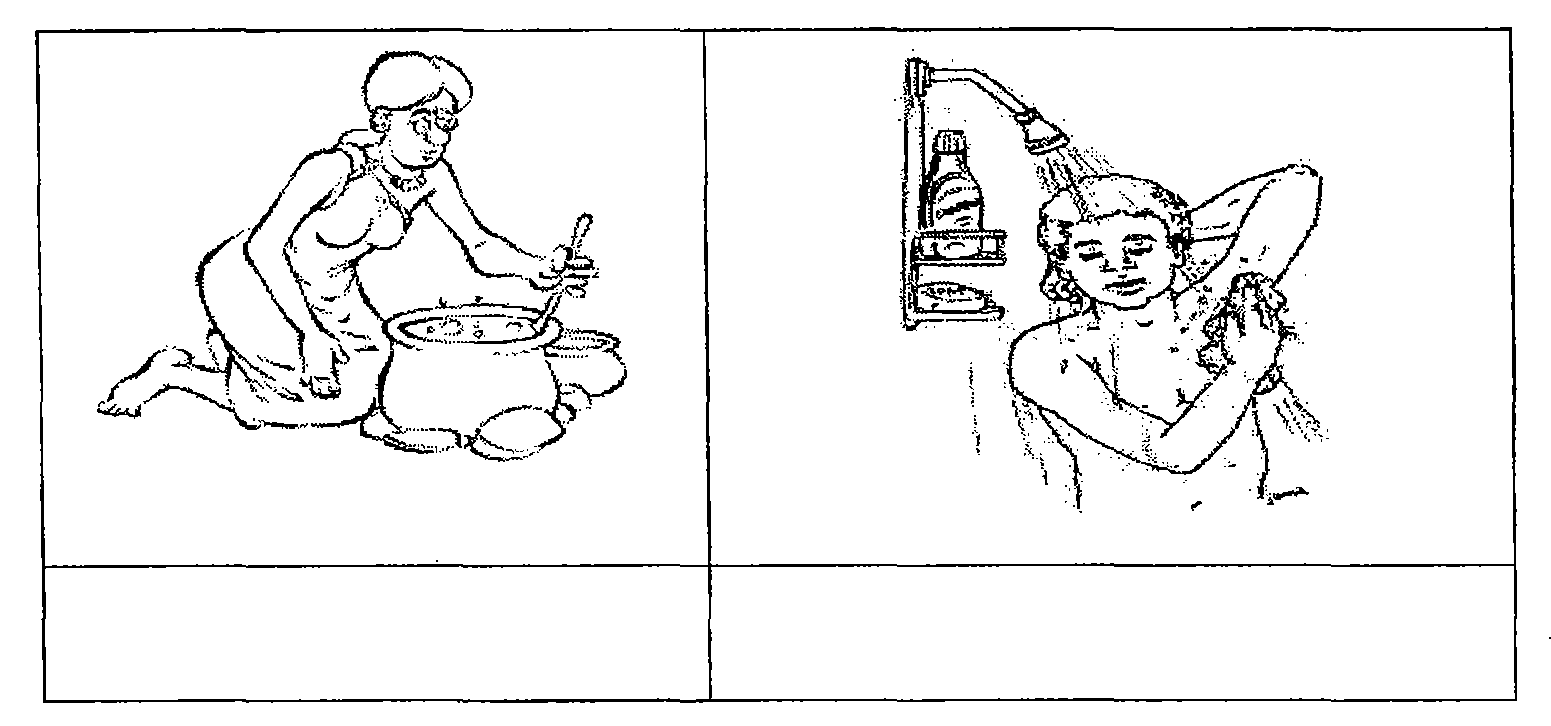 (b)Draw these road signs.Match correctly.     Item	Made frompot 				     hideschair 			      palm leavesmat 			               woodbag 			       clay(a)How many legs do these animals have?Sheep ___________________________________Duck ____________________________________(b) How do these animals move?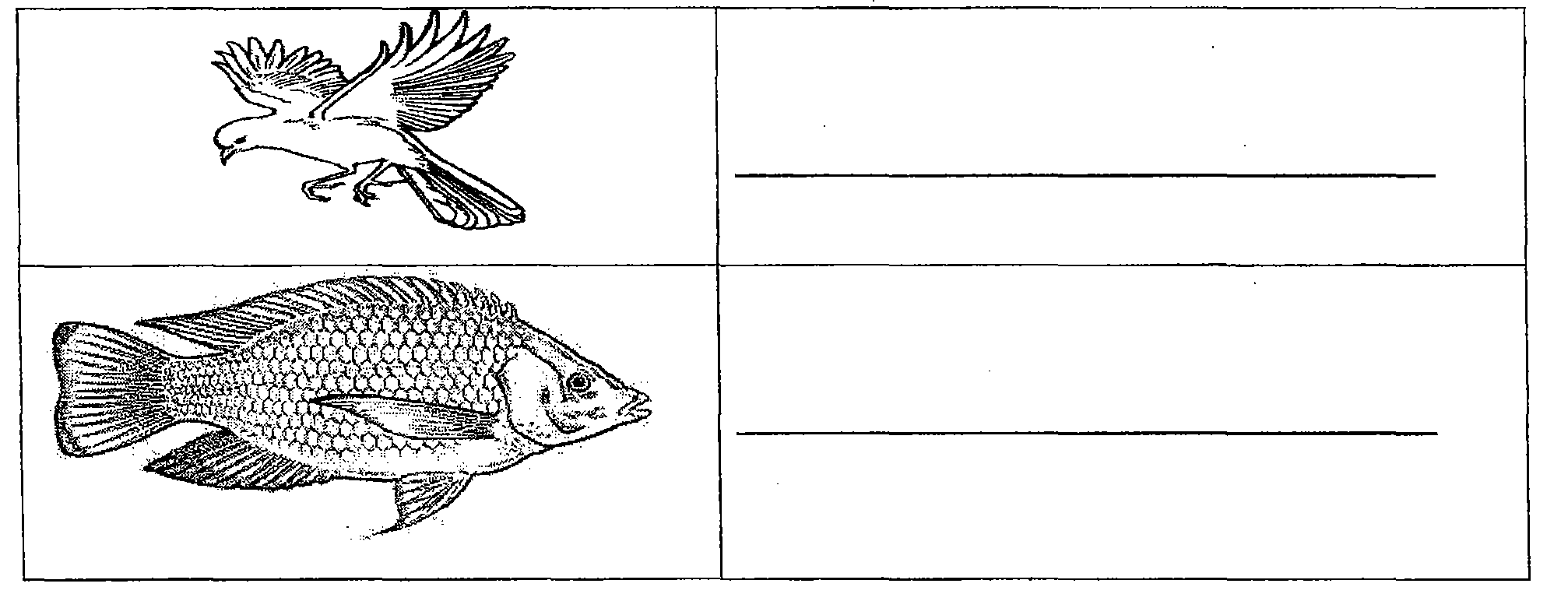  (a) How can you keep these parts of the body          clean?teeth ______________________________________hands _____________________________________     (b)  Give one use of the following;eyes _______________________________________nose _______________________________________(a) Name the parts of the house.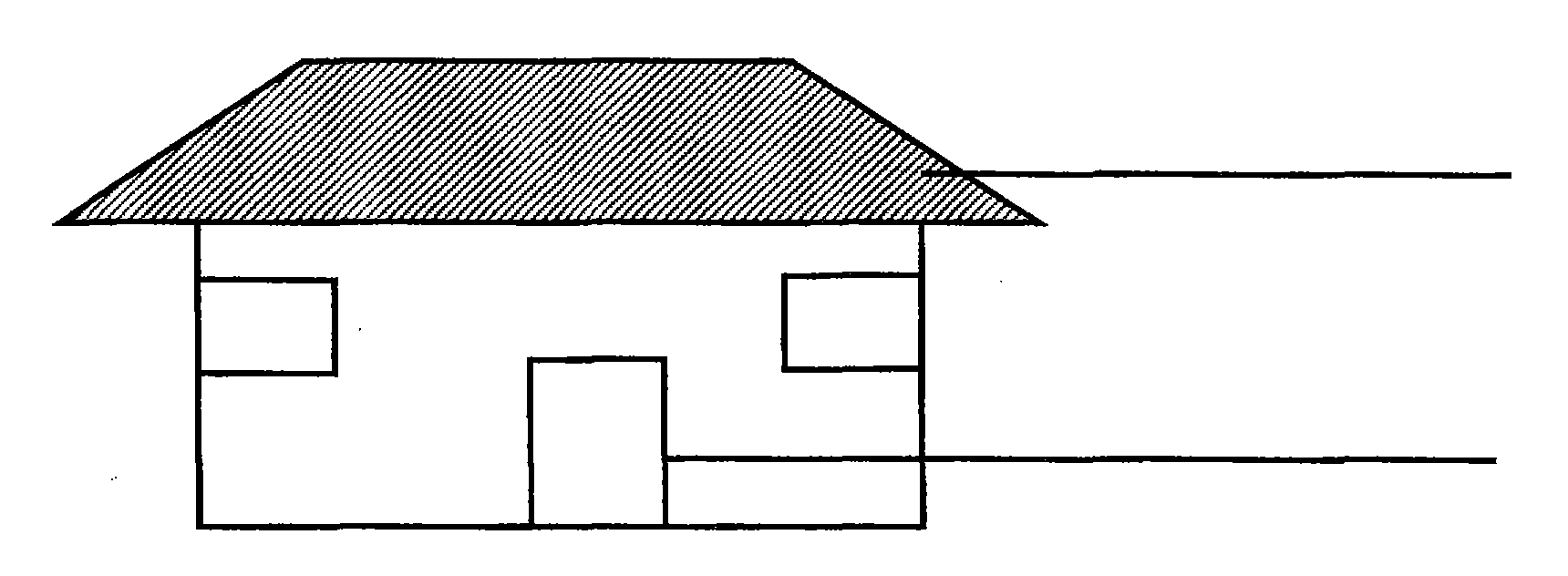 (b) Write two things people use to build houses.       (i) ____________________________________________       (ii) ____________________________________________(a) Name two plants people grow in the garden.    (i)  _________________________________________________(ii) _________________________________________________(b) Name this part of a plant.           _____________________________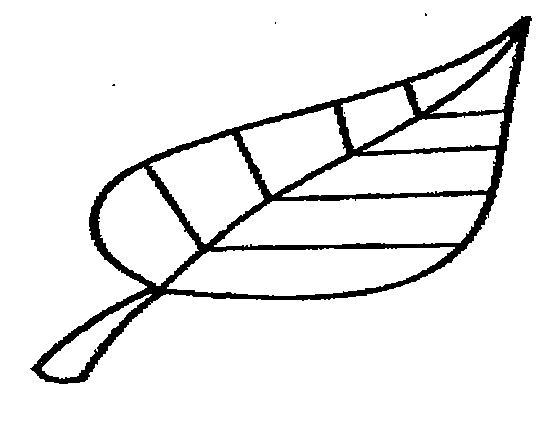       (b) How are plants useful to people? 	_____________________________________________________(a) Name these wild animals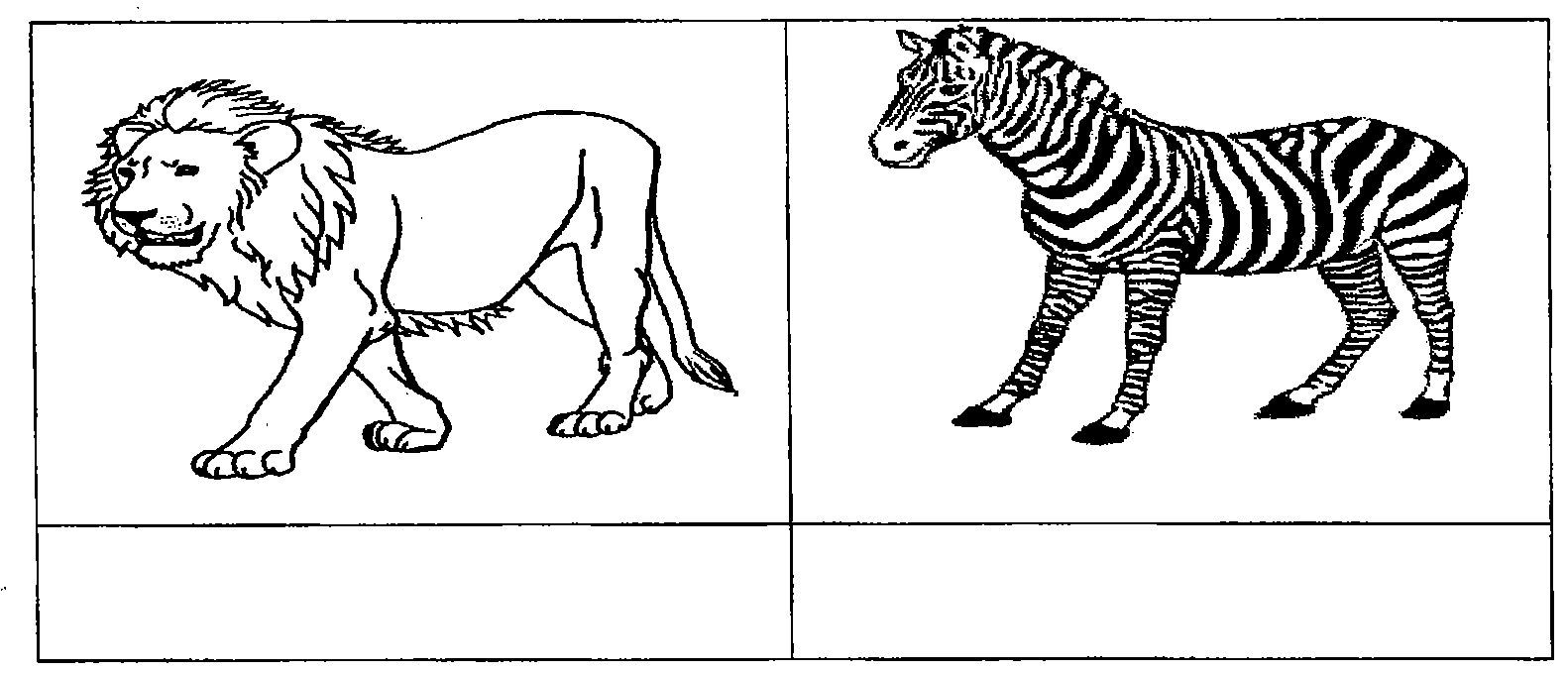  (b) How are wild animals dangerous to people?	____________________________________________________        (c) Write one place where wild animals live.	_____________________________________________________(a)Name these things found in a home.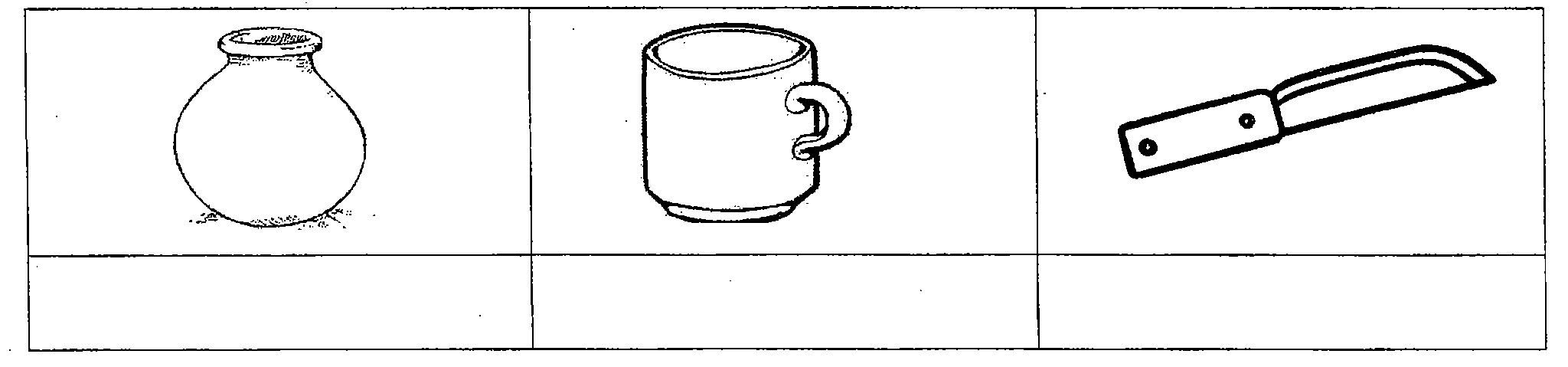 (b) Why do we need a knife at home?______________________________________________________Match correctly.   People 				place of work   Head teacher			sickbay   Cooks 				classroom   Nurse 				office   Librarian 				kitchen   Teacher 				library(a)Write two foods we eat at school.(i) ___________________________________(ii)___________________________________(b) Write two important people who work in a school(i)______________________________________ (ii)________________________________________(a)How do children help their parents at home?____________________________________________________________________________________(b) Write two activities children can do in the field.(i)_______________________________________________(ii)________________________________________________(a) Draw the building materials below.(b) Write two activities done by people in a community.(i)____________________________________________________(ii) ___________________________________________________For examiner’s use onlyFor examiner’s use onlyABTOTALplatespoonParking Zebra crossingNailsBricksIron sheets